Transition NotebookHigh School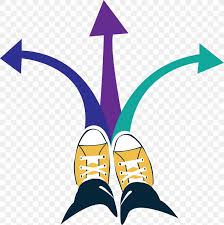 